Westbrook Land Conservation Trust May 2021In fall and spring, Land Trust members traditionally gather at Town Hall, then head out with gloves and bags to clean properties north or south of Route 1. On May 16, our getting together was a festive reunion, as directors and members have been used to seeing each other only through computer monitors. Heading out in a caravan, we visited three distinct properties, on Hammock Road, McVeagh Road, and at the East and West Pond Meadow split. Litter removal was secondary to conversation, collaboration, and imbibing fragrant fresh air, the natural world, and the varied landscapes of our town. The internet is a marvelous invention, but takes a backseat to face to face and the miracle of our many senses, ready to be inspired by the people and planet around us. Please join us at West Beach on September 18, from 9 am to 12 pm, to participate in this year’s International Coastal Cleanup. The Land Trust owns 31 land parcels of conserved open space, totaling nearly 141 acres, as well as the conservation rights to an additional 51 acres. Founded in 1968, the Land Trust promotes protection of open space, and welcomes new members. If you appreciate the natural world, and are interested in local conservation, please consider joining the Land Trust. There are plenty of opportunities, including website, stewardship of properties, promoting preservation, leading a hike or becoming an active Board Member. Have you seen our sign post near you? Email us at Westbrooklct@gmail.com, visit our Facebook page at https://www.facebook.com/WestbrookCTLandTrust, or go to the website, at www.Westbrooklct.org.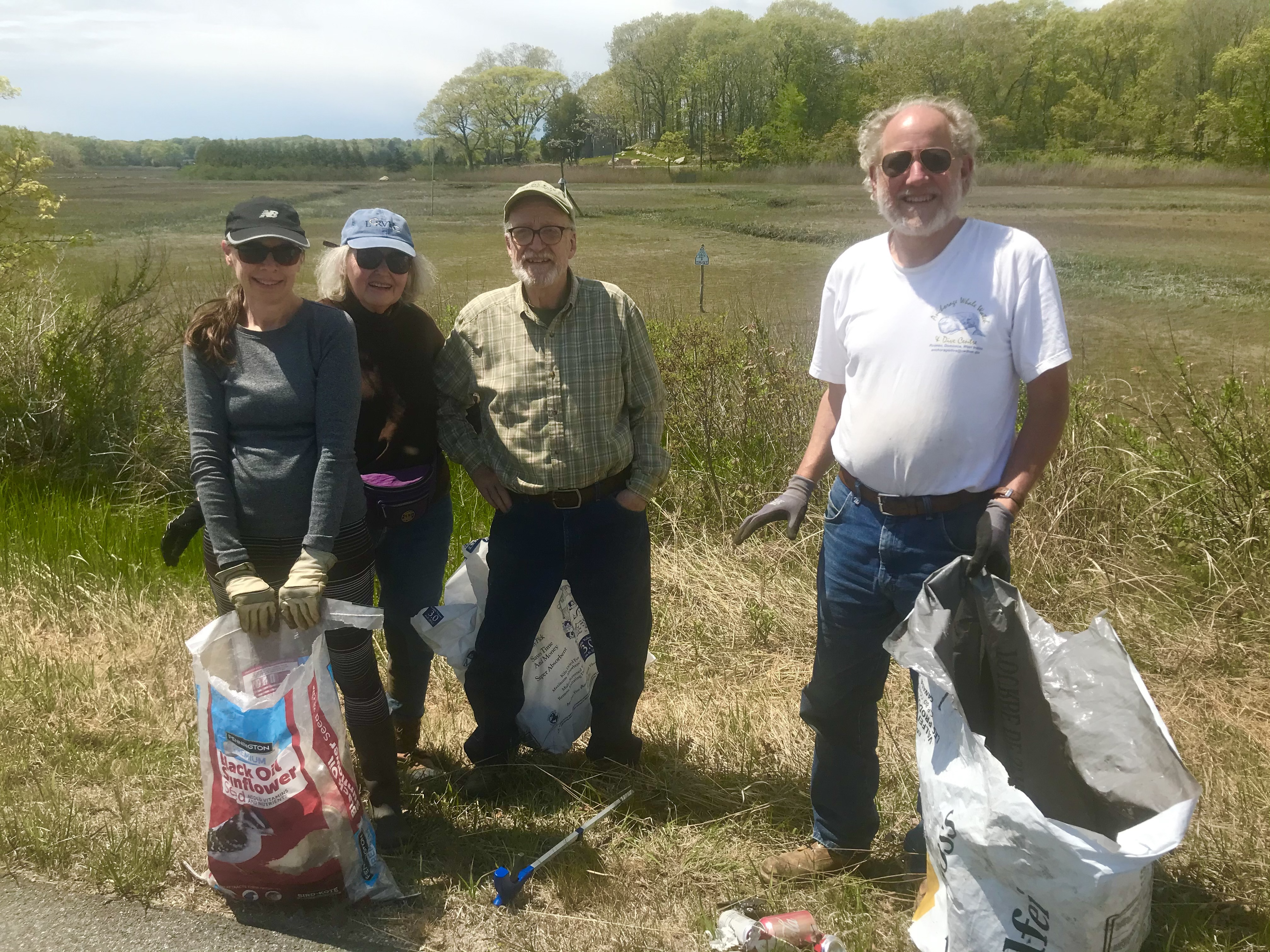 WLCT Hammock Road Property Cleanup  (picture)